POPIŠTE POKOJ A DOPLŇTE TEXT.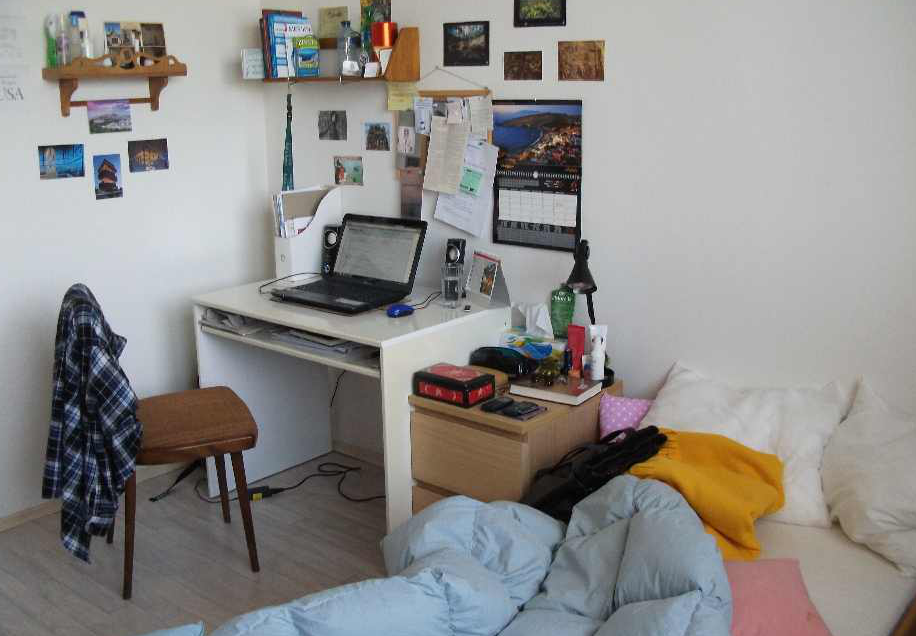 Na fotografii je zabývaná ………… . Na posteli sú nepotiahnutá ………… .V rohu je biely ………… .Pri stole je ………… stolička. Na stene sú dve drevené ………… .Na stene sú nalepené ………… .POPIŠTE DŮM A JEHO OKOLÍ.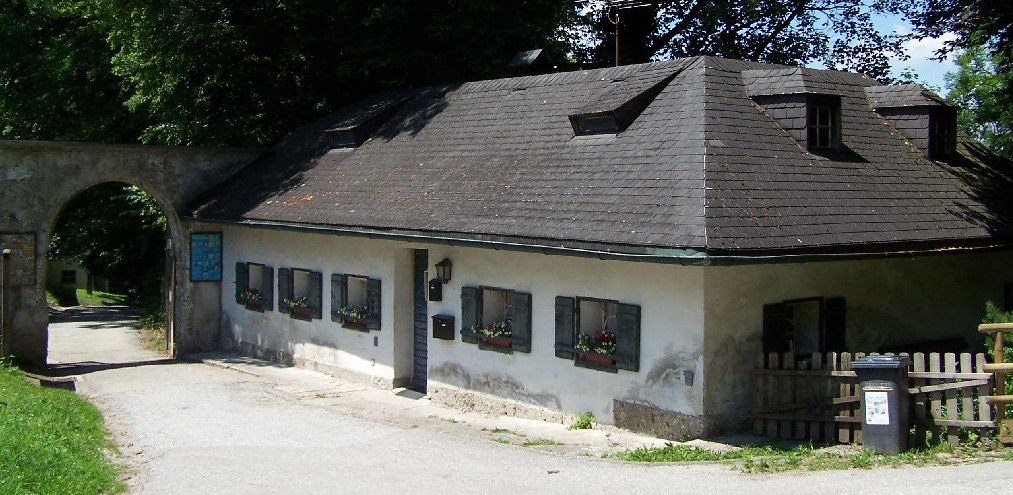 drevené okenice, strecha, plot, kôš, tráva, stromy, kvetináč, strešné okno, …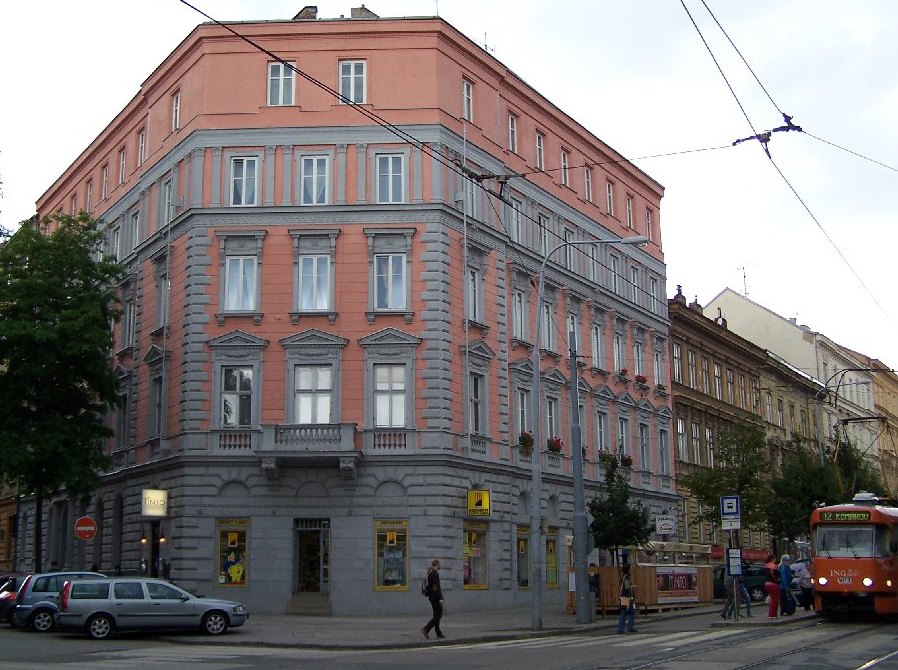 ľudia, auto, električka, biela okná, zastávka, vchod, obchod,…